２０２４年　　　月　　　日株式会社千葉銀行  御中（neo@chibabank.co.jp）「ちばぎん研究開発助成制度2024」申請書<申 請 者>上記助成金の交付を受けたく、以下の関係書類を添えて申請します。<提出書類>　※提出データは必ず申請者自身でも保管してください。　※事務局宛メールの添付データは10ＭＢ以内にご調整ください。※容量を超過する場合、分割して送信してください。（郵送の場合、5月31日当日消印有効）注意事項・本助成制度のお申込みにあたっては、「募集要項」の内容をご了承いただいたものとして　　　お取り扱いいたします。１. 申請者（企業）の概要過去３年間の財務データ　　　　　　　　　　　　　　　　　　　　　　　　　　  （単位：千円）金融機関取引　　　　　　　　　　　　　　　　　　　　　　　　　　　　　　（単位：千円）※上記財務データに対応する時点での金融機関取引をご記入ください。２．代表者（企業側）の経歴３. 共同研究機関および研究代表者の概略
（1）研究機関と契約窓口（2）研究代表者（共同研究機関側）の経歴４.申請内容の概要５.プロジェクトチーム構成員（企業・共同研究機関 両者） ※研究代表は申請者（事業者側）の研究者をご記載ください。６.研究等の負担金算定内訳書【大学・高専等】（共同研究契約書に記載もしくは記載する予定の額を入力ください）　※本申請書の「4.申請内容の概要」の研究費と一致することをご確認ください。【申請者】　　※申請者の負担する経費は本助成金の対象となりません。※本制度とは別にプロジェクト遂行のために活用している補助金・助成金があればご記載ください。　（内容によって、事業化の可能性が高まるものとして評価させていただきます。）７.プロジェクトの概要
○記載スペースが不足する場合は、適宜枠を広げて使用してください。ページ数が増えても結構です。○プロジェクトの技術・製品・サービスについて、写真や図表を用いてわかりやすくご説明ください。○専門用語を使用する場合は、説明を追加するか、「(7)専門用語等の解説」にご記入ください。○別途ご企画資料を作成済の場合は、そちらをメインとして説明いただいても結構です。(1) 申請者の研究開発のニーズ（開発のきっかけ・背景・本研究で解決したい課題等）(2) 共同研究・プロジェクトの詳細 (3) 活用する大学・高専等の研究成果（シーズ・知見、研究者の実績等）(4) 新規性・独創性（技術・製品・サービスの特徴、競合との差別化要因）(5) 事業化の可能性（事業化までのプロセス、対象市場規模・目標売上、事業遂行体制等）(6) ビジネスモデルの持続性（ＳＤＧｓの各項目との関連性）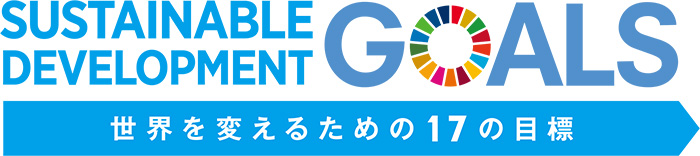 　「ＳＤＧｓ」については、以下の外務省ＨＰをご参照ください。https://www.mofa.go.jp/mofaj/gaiko/oda/sdgs/index.html(7) その他ＰＲポイント（現在の事業内容、受賞実績等）(8) 専門用語等の解説・適宜枠を増やしてください。・「※１」等付けるなど、本文とリンクさせる形でお願いします。８.事業計画・資金計画○既存事業と新規事業を合算した申請者全体の計画を記載してください。(1) 事業計画　（単位：千円）※基準年度には申請時点の直近決算期を掲載してください。事業計画に関する説明事項(2) 資金計画　（今期を含む向こう3期の計画を記載してください）（単位：千円）※各年度の必要資金と資金調達の合計は一致させてください。９．アンケートのお願い本助成制度へのお申込のきっかけは、次の選択肢のうちどれですか。該当する項目にチェックをお付けください。（複数回答可）　千葉大学からの紹介　千葉工業大学からの紹介　木更津工業高等専門学校からの紹介　筑波大学からの紹介　量子科学技術研究開発機構からの紹介　公的機関（自治体、支援団体 等）からの紹介　千葉銀行からの紹介　（紹介者：　　　　　　　　　　　　）　千葉銀行のメールマガジンやホームページ、ＳＮＳ（Facebookなど）を見て　新聞、雑誌等のメディア情報　知人からの紹介　（紹介者：　　　　　　　　　　　　）　その他（　　　　　　　　　　　　　　　　　　　　　　　　　　）以　上住所〒企業名代表者（役職・氏名）チェック必　要　書　類枚数１.「ちばぎん研究開発助成制度 申込書」（本申込書、12ページ以内を目安に作成してください）２. 「プロジェクト説明資料」　 （プレゼン用資料、特許資料、写真など、該当が無い場合は不要）３. 「会社案内」「商品案内」４.「決算書（科目明細含む）」　 （直近２期分、創業１期目の場合は試算表）５.「履歴事項全部証明書」　 （2024年1月以降のもの、個人事業主は不要）企業名業種従業員数人資本金万円万円設立年月(西暦)　　　年　　　月プロジェクト責任者役職・氏名プロジェクト責任者電話番号プロジェクト責任者メールアドレス事業内容事業内容売上構成売上構成商品・サービス種別商品・サービス種別商品・サービス種別商品・サービス種別商品・サービス種別商品・サービス種別比率比率売上構成売上構成%%売上構成売上構成%%売上構成売上構成%%商品サービスの特徴商品サービスの特徴主要販売先企　業　名企　業　名品目比率主要仕入先企　業　名品目品目比率主要販売先　%主要仕入先　%主要販売先　%主要仕入先　%主要販売先　%主要仕入先　%株主構成氏　　　名関　　係比率氏　　　名関　　係比率株主構成　%%株主構成　%%(西暦)　　　年  月期(西暦)　　　年  月期(西暦)　　　年  月期売上高経常利益当期利益純資産総資産従業員数推移人人人金融機関名(西暦)　　　年  月期(西暦)　　　年  月期(西暦)　　　年  月期(西暦)　　　年  月期(西暦)　　　年  月期(西暦)　　　年  月期金融機関名預　金借入金預　金借入金預　金借入金合　　　計（ふりがな）氏名生年月日(西暦)　　年　月　日（ふりがな）氏名ご年齢歳住所〒〒〒経　歴（学歴、職歴、公職、研究実績、賞罰等）経　歴（学歴、職歴、公職、研究実績、賞罰等）経　歴（学歴、職歴、公職、研究実績、賞罰等）経　歴（学歴、職歴、公職、研究実績、賞罰等）連携先 千葉大学 千葉工業大学 千葉工業大学 筑波大学連携先 木更津工業高等専門学校 木更津工業高等専門学校 量子科学技術研究開発機構 量子科学技術研究開発機構契約窓口（ふりがな）氏名生年月日(西暦)　　　年　月　日（ふりがな）氏名ご年齢歳所属・役職名研究経歴当該研究に関連する論文研究発表等その他研究テーマ（30字以内）研究テーマ（30字以内）研究開発の要約概要説明研究開発の要約共同研究契約　共同研究契約　　　　　　  受託研究契約研究開発の要約共同研究契約【契約状況】   契約締結済　　（契約書添付） 　契約締結予定　研究開発の要約共同研究契約【契約期間・または契約予定期間】（2024年1月以降の契約が有効、最長2年）(西暦)　　　年　　　月　　　～　(西暦)　　　年　　　月氏名年齢所属・役職役割(研究代表)項目項目金額（千円）算定根拠A.直接経費A.直接経費備品費消耗品費旅費交通費人件費通信運搬費等B.間接費B.間接費A.直接経費×10～30％（大学等にご確認ください）合計（ A + B ）＝C※合計（ A + B ）＝C※左記の4/5かつ1百万円以内が助成金額となります。項目金額（千円）算定根拠設備費試作費臨時労務費その他経費合計（①+②+③+④）※認定年月制度名称金額 (千円)内　　　容本研究と関連する「ＳＤＧｓ」の項目をチェックのうえ、簡潔にご説明ください。1.貧困をなくそう　 2.飢饉をゼロに　 3.すべての人に健康と福祉を　 4.質の高い教育を　みんなに　 5.ジェンダー平等を実現しよう　 6.安全な水とトイレを世界中に　 7.エネルギーをみんなにそしてクリーンに　 8.働きがいも経済成長も　 9.産業と技術革新の基盤をつくろう　　 10.人や国の不平等をなくそう　 11.住み続けられるまちづくりを　 12.つくる責任つかう責任 13.気候変動に具体的な対策を　 14.海の豊かさを守ろう　 15.陸の豊かさも守ろう　　　　　　 16.平和と公正をすべての人に　 17.パートナーシップで目標を達成しよう対象用語解　説基準年度※年　月期1年後年　月期2年後年　月期3年後年　月期売上高売上高（うち本研究関連）（）（）（）（）営業利益営業利益（うち本研究関連）（）（）（）（）経常利益経常利益人件費人件費（雇用人数）（　人）（　人）（　人）（　人）減価償却費減価償却費年　月期年　月期年　月期年　月期年　月期年　月期使　途金　額使　途金　額使　途金　額必要資金計資金調達計